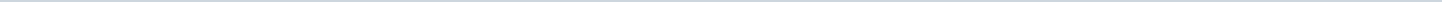 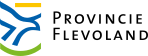 Provincie FlevolandAangemaakt op:Provincie Flevoland28-03-2024 17:01Moties5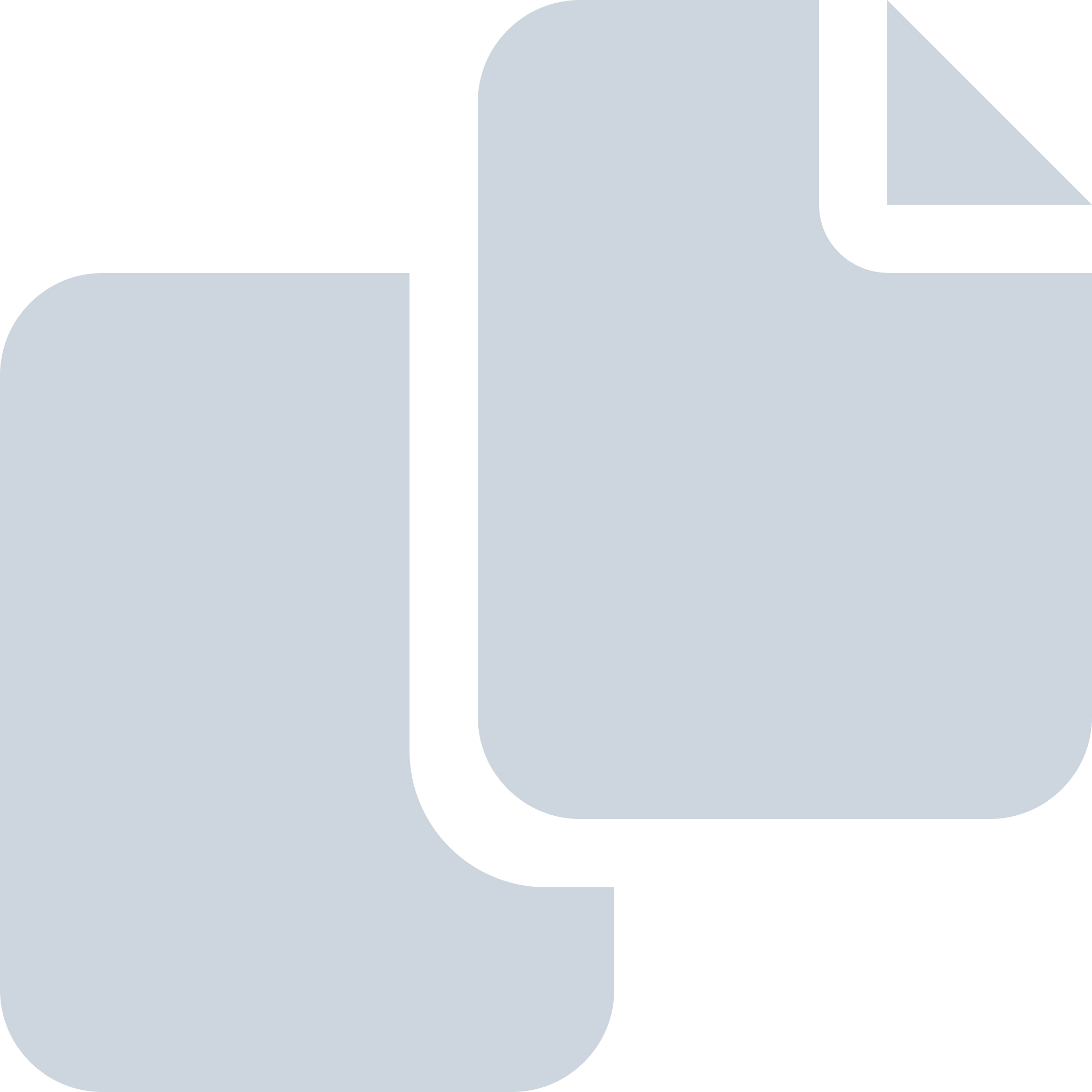 Periode: januari 2013#Naam van documentPub. datumInfo1.Motie 5 (Statendag 16 januari 2013) Ingetrokken - CDA - Kabinetsvoornemen samenvoeging provincies - Regeerakkoord Bruggen Slaan 2012-201616-01-2013PDF,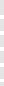 467,73 KB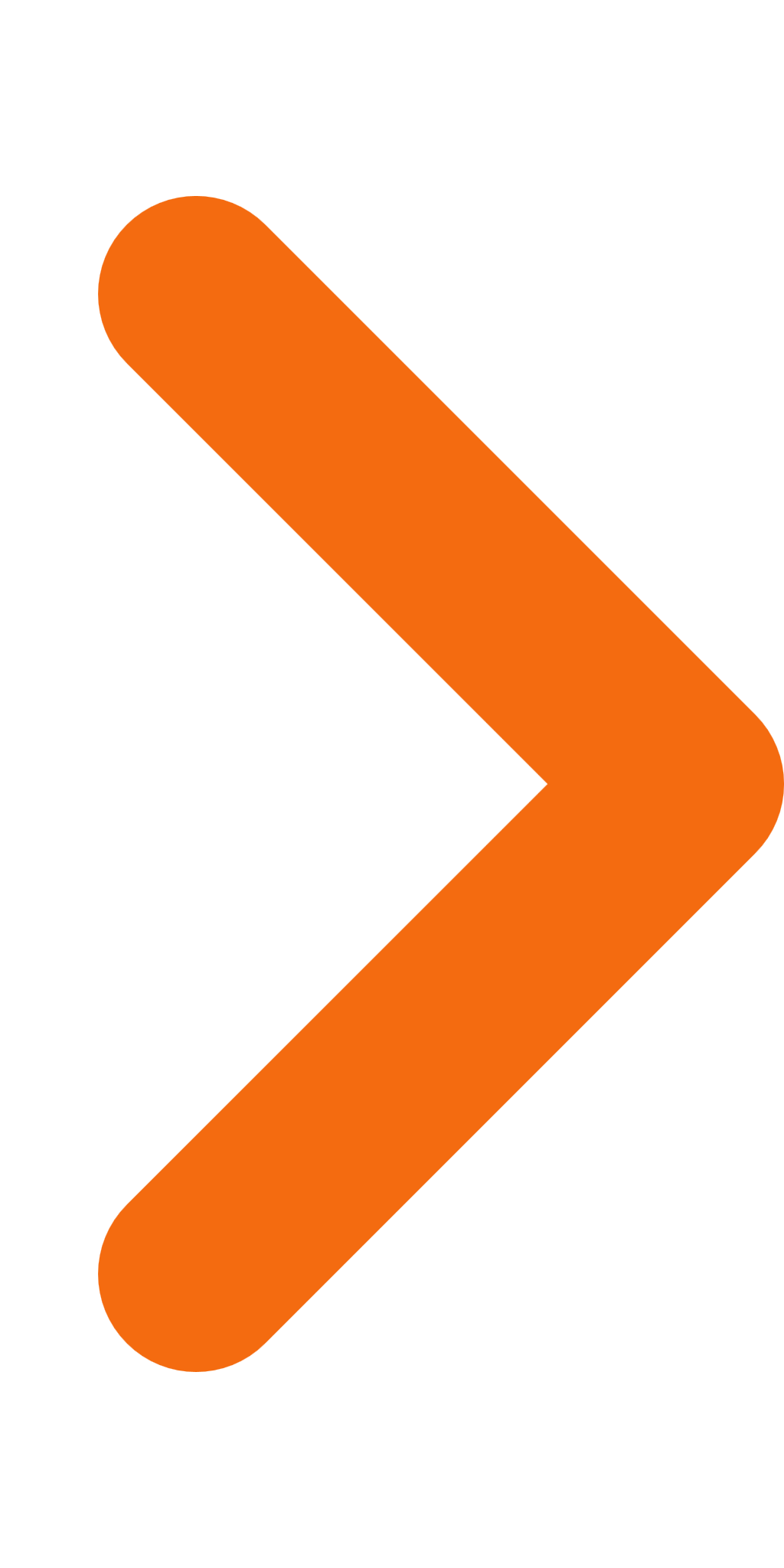 2.Motie 4 (Statendag 16 januari 2013)  Aangenomen - SP PvdD - Samenvoeging provincies Noord-Holland Utrecht en Flevoland.pdf16-01-2013PDF,545,00 KB3.Motie 3 (Statendag 16 januari 2013) Aangenomen - CDA - Kabinetsvoornemen samenvoeging provincies-Regeerakkoord Bruggen Slaan 2012-201616-01-2013PDF,796,16 KB4.Motie 2 (Statendag 16 januari 2013) Ingetrokken - SP - Samenvoeging provincies Noor-Holland Utrecht en Flevoland16-01-2013PDF,512,34 KB5.Motie 1 (Statendag 16 januari 2013)  Ingetrokken - PVV - Beantwoorden schriftelijke vragen PVV16-01-2013PDF,236,98 KB